Elememts of the Story                                     Class     No      Name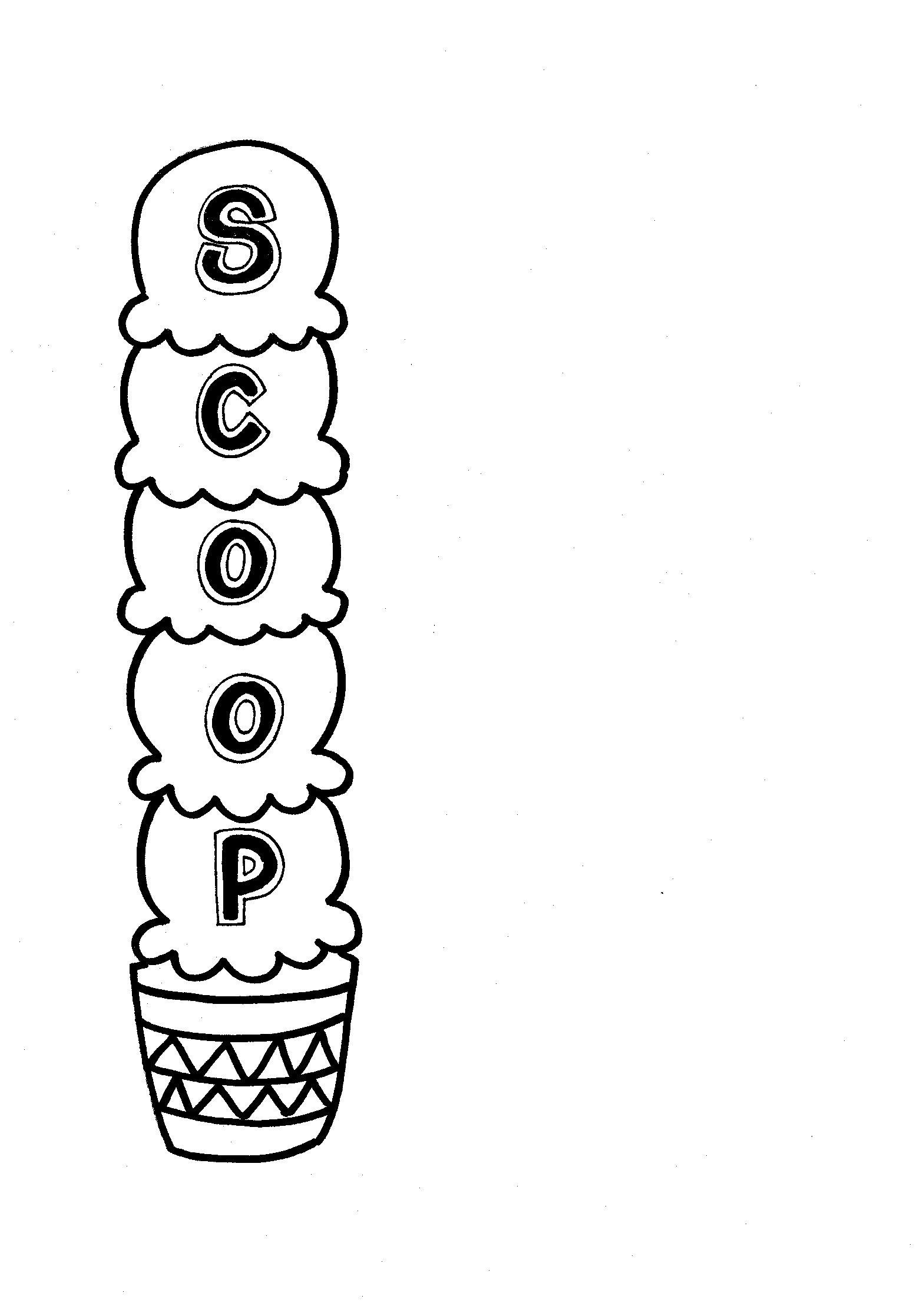 請用單字或片語回答下列問題Setting (Tell when and where)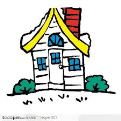 Characters (Who is in the story?)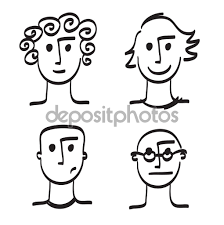 Oh no! (What’s the problem in the story?)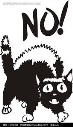 Order of the events事件 (Tell the story in order次序)Problem solved解決 (How is the problem solved or fixed修正?)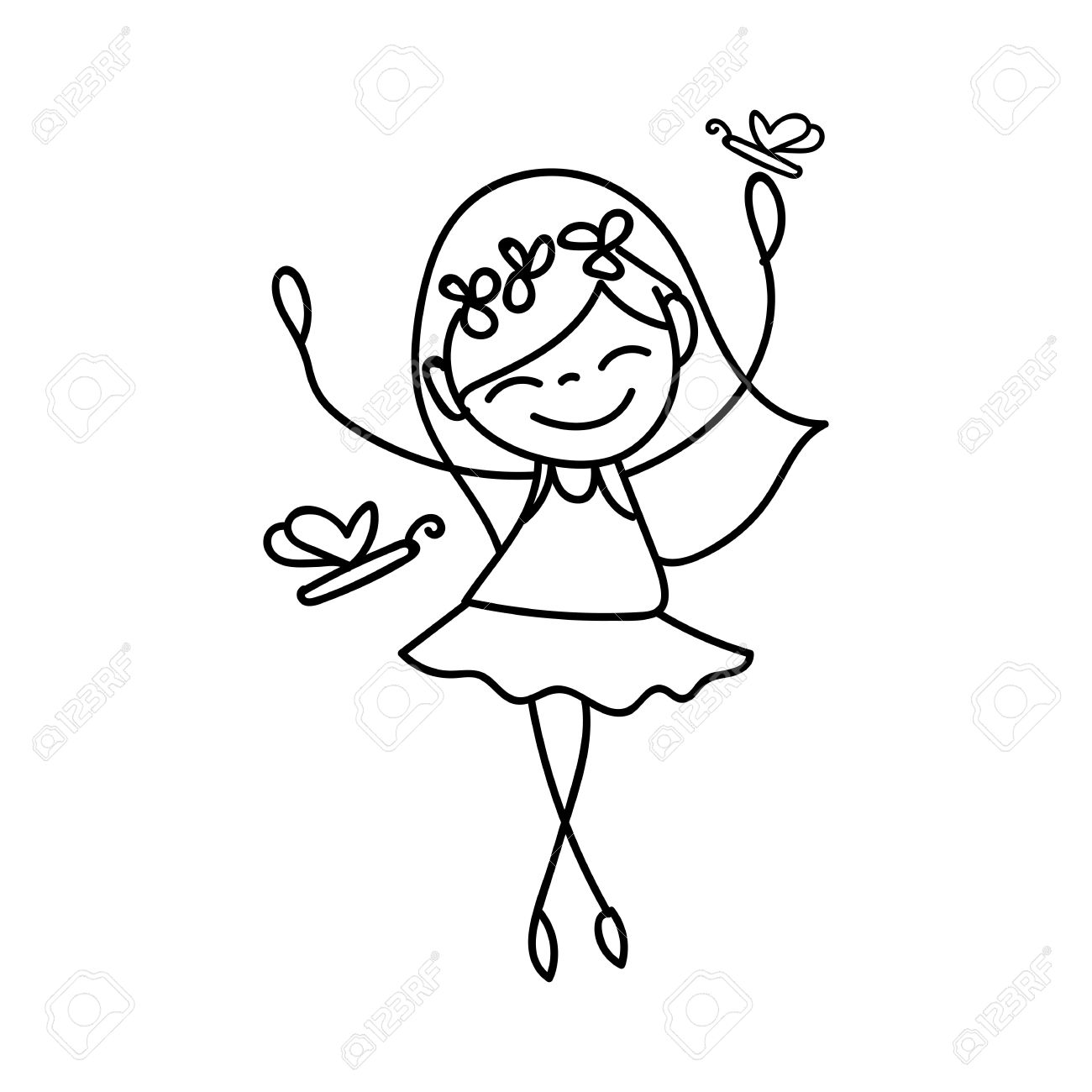 I can ...retell the story!